EKSAMENSREGLEMENT Vg31.FrammøteEksamen starter kl.09.00 og avslutter varer vanligvis fem timer. Oppmøte senest kl.08.30.Elever med ekstra tid sitter til kl.15.00. Ekstra tid skal være innvilget i god tid før eksamen.2.ForsentkommingElever som kommer for sent, men før kl.10 får ta eksamen. De får ikke ta igjen tapt tid. Kommer de etter kl. 10, får de ikke ta eksamen. Du kan ikke forlate eksamensrommet før etter klokken 10.00.3.Forholdene i eksamensrommetSkolen har ansvar for å kontrollere elevens identitet. Du må ha med legitimasjon.Elevene setter seg på tilvist plass, du får ikke bytte plass.Det er ikke mulig å låne noe av medelever etter at eksamen er startet.Elevene skal ikke ha noen form for kommunikasjon seg imellom eller med noen utenfor eksamensrommet, via Internett eller andre kommunikasjonskanaler.Elevene har ikke lov til å sitte med ørepropper under eksamen. Dersom ørepropper skal brukes som en del av eksamen, skal dette framgå av eksamensinformasjonen i faget. Dersom ørepropper skal brukes ved tilrettelegging av eksamen for enkeltelever, skal dette angis for den eleven det gjelder.Hvis en elev ønsker opplysninger, trenger noe eller ønsker å forlate eksamensrommet, må han eller hun henvende seg til eksamensvakten. Hvis det er behov for lufting/toalettbesøk, må han eller hun vente på tur til å bli fulgt ut. Elevene følges ut en og en. Alle sekker, vesker, mobiltelefoner (avslått), klokker og yttertøy legges i skapet ditt eller på tilvist plass i eks.rom 4. Før oppgavene deles utDersom oppgaven gjøres på pc/mac skal skjermene være godt synlige for vaktene Pc/mac, nødvendige tillatte hjelpemidler, mat og drikke legges på pultenHusk å "restarte" maskinen før du logger på som eksamensbruker Du skal ha grønn bakgrunn på skrivebordet.5. Oppgave og besvarelsen Kontroller at du har mottatt riktig oppgaveBesvarelsen skrives i Wordmal som du finner på angitt områdeLegg inn fag, fagkode, eksamensnummer og lagre dokumentet med kandidatnummer med èn gang.                                    Det må ikke oppgis navn på besvarelsenHusk å lagre med jevne mellomromSkal du skrive for hånd, må du bruke sort eller blå penn6. HjelpemidlerElevene plikter å sette seg inn i hvilke hjelpemidler som er tillatt. Det er uansett ikke lov til å kommunisere.Modell 1 – gjelder de fleste fagAlle ikke-kommuniserbare hjelpemidler er tillatt. Egen liste over nettbaserte læringsressurser til eksamen ser du i pkt 10.Modell 2 – to-delt eksamen: realfagDel 1 - skrivesaker, passer, linjal og vinkelmåler er tillatt. Del 1 leveres inn etter fastsatt tid.Del 2 - alle ikke-kommuniserbare hjelpemidler er tillatt. Fagene som følger modell 2 for hjelpemiddelbruk er matematikk, kjemi 2, biologi 2, fysikk 2.Modell 3 – åpent nett: Politikk og menneskerettigheter og Internasjonal engelsk.Alle hjelpemidler er tillatt, også åpent Internett. Kommunikasjon er fortsatt ikke tillatt og de generelle bestemmelsene for eksamen gjelder. Verken skriftlig eller muntlig kommunikasjon er tillatt, og i språkfag er det heller ikke tillatt med oversettelsesprogram. Å publisere noe på internett regnes som kommunikasjon7. Uselvstendig bruk av kilderNår alle hjelpemidler er tillatt til eksamen, er det naturlig å bruke kilder. Kildene skal oppgis på en etterrettelig måte. Når kandidaten bruker andres tekster helt eller delvis uten å oppgi kilden, kan det være vanskelig å se kandidatens individuelle kompetanse. Dette kan føre til lavere måloppnåelse.8. Fusk og konsekvensene av fuskDet er fusk å kommunisere eller prøve å kommunisere med andre. I tillegg er det fusk å bruke oversettelsesprogrammer i språkfag. I fag som har todelt eksamen er det fusk å bruke hjelpemidler på del 1 av eksamen. Skolen har rett til å kontrollere alt eleven foretar seg elektronisk under eksamen. Det betyr at vaktene skal kunne følge med på skjermene hele tiden.Konsekvensene av fusk eller forsøk på fusk er omtalt i forskrift til opplæringsloven §3-37. Konsekvensene av fusk eller forsøk på fusk er:- eleven kan få eksamen i faget annullert- eleven som får eksamen annullert, mister standpunktkarakteren i faget- elever i videregående skole kan tidligst gå opp til ny eksamen ett år etter9. Innlevering av besvarelsenDe fleste fag med sentralt gitt eksamen skal leveres i PGS. Når eleven er klar for å levere, henvender han eller hun seg til vakten. Eleven må kontrollere at det ikke står navn i besvarelsen og at den er lastet opp.Vakten påser at det lyser grønt symbol i PGS etter at eleven har levert. Eleven skal ikke forlate eksamensrommet før de får beskjed av vakten om at alt er i orden.Husk at du kan sende besvarelsen din til egen e-post.To-delt eksamenDel 1 i fag med todelt eksamen skrives på papir og samles inn etter fastsatt tid i faget.Del 2 i realfag med todelt eksamen kan føres på papir, med tillegg til det som er løst digitalt. Det som er løst digitalt må overføres til et Word-dokument og skrives ut.9. Forfall og sykdom under eksamenElever som på grunn av sykdom ikke kan møte til eksamen må straks melde fra til skolen.Du må deretter oppsøke lege. Sykemelding leveres til skolens kontor senest 3 dager etter eksamensdagen.Elever som har møtt til eksamen ,men blir syk under eksamen, må straks melde fra til eksamensansvarlig. Rektor tar stilling til om det foreligger grunnlag for å avbryte eksamen med rett til å gå opp til utsatt eksamen. Rektors avgjørelse kan påklages.10. Tillatte nettbaserte læringsressurser:	Nettbaserte læremidler som krever lisens, og som det er åpnet opp for sentralt, er: Clarify, Ordnett og CD-ord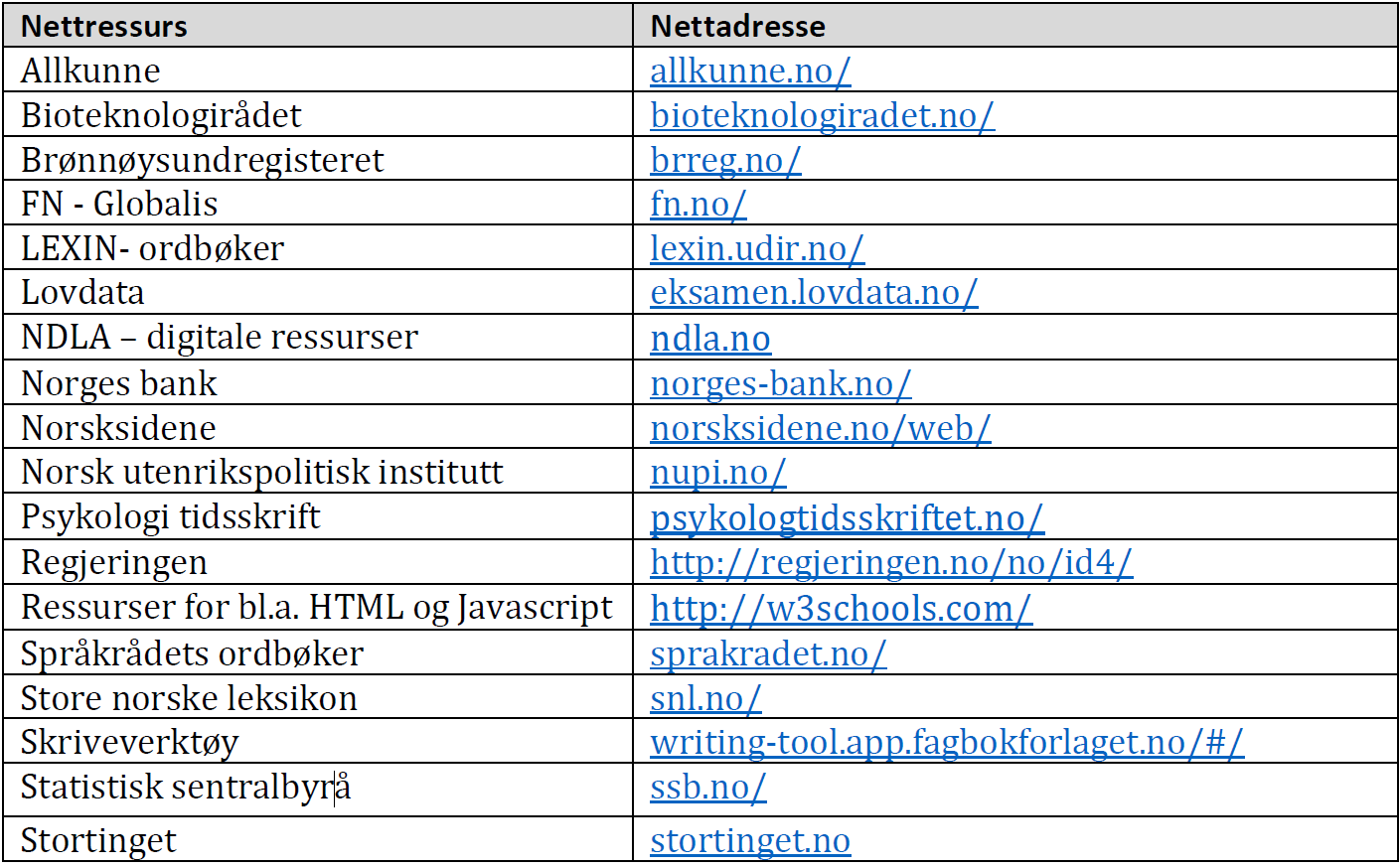 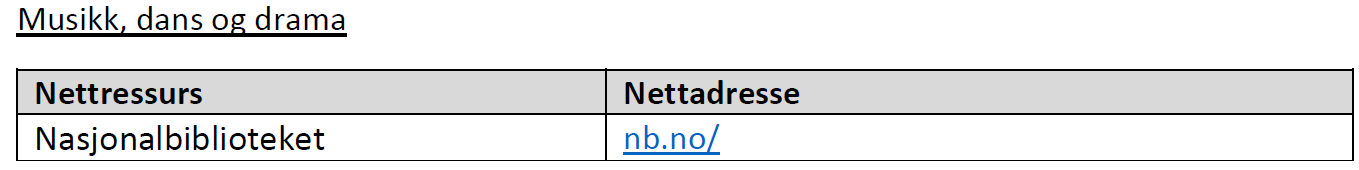 11. Viktig info angående karakterer og klagerettSentral eksamenssensur er 18 – 19.juniEksamenskarakteren fås ved henvendelse i resepsjonen fra torsdag 20.6 kl.10:00 frem til resultatene er tilgjengelig på SO 21.6.Hurtigklagefristen på skriftlig eksamen er 25. juni kl.13:00 og sendes vigdis.vangsoy@ude.oslo.kommune.noHusk å rådføre deg med faglærer før du klager Du må levere klagen skriftligDu trenger ikke å begrunne klagen dinDu må undertegne klagen dinDu skal sende klagen til skolen din innen fristenResultatet av klagen kan være at du beholder karakteren din, eller at du får en bedre eventuelt en dårligere karakter.Hurtigklagefrist (for Vg3) standpunkt er 7.juni og sendes herdis.wiig@ude.oslo.kommune.noHurtigklagefrist for muntlig/muntlig-praktisk eksamen er 15.juni kl.14:00 og for elever med siste eksamen 18.juni er det frist 18.juni kl. 23:00 og sendes herdis.wiig@ude.oslo.kommune.noDu må levere klagen din skriftligDu må begrunne klagen dinDu må undertegne klagen dinDu skal sende klagen til skolen din innen fristenOrdinær klagefrist på skriftlig eksamen er 5.juli og klagen blir ikke behandlet før på høsten.Ordinær klagefrist på standpunkt og muntlig/muntlig-praktisk- og praktisk eksamen er 2.juli og klagen blir ikke behandlet før på høsten.TA GODT VARE PÅ DENNE INFORMASJONEN!OG LYKKE TIL MED EKSAMEN!